Уважаемая госпожа,
уважаемый господин,Имею честь пригласить вас принять участие в следующем собрании 2-й Исследовательской комиссии МСЭ-Т (Эксплуатационные аспекты предоставления услуг и управления электросвязью), которое планируется провести полностью в виртуальном формате с 31 мая по 11 июня 2021 года включительно. 2-я Исследовательская комиссия МСЭ-Т является ведущей исследовательской комиссией по вопросам нумерации, наименования, адресации, идентификации и маршрутизации, ведущей исследовательской комиссией по определению услуг; ведущей исследовательской комиссией по вопросам использования электросвязи для оказания помощи при бедствиях/раннего предупреждения о них, способности сетей к восстановлению и их восстанавливаемости, а также ведущей исследовательской комиссией по вопросам управления электросвязью. Информация о разрабатываемых направлениях работы ИК2 МСЭ-Т размещена по адресу: www.itu.int/itu-t/workprog/wp_search.aspx?sg=2. Шаблоны для вкладов размещены на странице веб-сайта МСЭ в разделе "Непосредственное размещение документов" (Direct Document Posting), руководящие указания по подготовке вкладов доступны по адресу: https://www.itu.int/rec/T-REC-A.2-201211-I.Поскольку собрание проводится полностью в виртуальном формате, стипендии не предоставляются. Все собрание будет проходить на английском языке без устного перевода.Сессии будут проводиться с 11 час. 00 мин. до 15 час. 00 мин. по женевскому времени с использованием инструмента дистанционного участия MyMeetings.Основные предельные срокиПрактическая информация о собрании приведена в Приложении A. Проекты повестки дня и плана распределения времени собрания, подготовленные Председателем Исследовательской комиссии г-ном Филом Раштоном (Соединенное Королевство), приведены в Приложении B. Обновленная версия повестки дня содержится в Документе SG2-TD/1278. Обновления графика содержатся в Документе SG2-TD/1277.Желаю вам плодотворного и приятного собрания.Приложения: 2ПРИЛОЖЕНИЕ AПрактическая информация для собранияМЕТОДЫ И СРЕДСТВА РАБОТЫПРЕДСТАВЛЕНИЕ ДОКУМЕНТОВ И ДОСТУП К ДОКУМЕНТАМ: Вклады Членов следует представлять, используя опцию "Непосредственное размещение документов"; проекты временных документов (TD) следует представлять по электронной почте в секретариат исследовательских комиссий, используя соответствующий шаблон. Доступ к документам собрания обеспечивается с домашней страницы Исследовательской комиссии и ограничен Членами МСЭ-Т, имеющими учетную запись пользователя МСЭ с доступом к TIES.РАБОЧИЙ ЯЗЫК: Собрание в полном объеме проводится только на английском языке.ИНТЕРАКТИВНОЕ ДИСТАНЦИОННОЕ УЧАСТИЕ: Для обеспечения дистанционного участия во всех сессиях будет использоваться инструмент MyMeetings. Делегаты должны зарегистрироваться на собрании и, беря слово, должны называть себя и организацию, к которой они относятся. Дистанционное участие обеспечивается по принципу "максимальных усилий". Участникам следует принять к сведению, что собрание не будет задерживаться или прерываться из-за невозможности какого-либо дистанционного участника подключиться, прослушивать или выступать, по усмотрению председателя. В случае если качество речевого сигнала дистанционного участника признается неудовлетворительным, председатель может прервать дистанционного участника и воздерживаться от предоставления этому участнику слова до устранения проблемы. Функция чата собрания является его неотъемлемой частью, и ее использование приветствуется для содействия эффективному управлению использованием времени в ходе сессий.ДОСТУПНОСТЬ: Для сессий, на которых будут обсуждаться вопросы доступности (Вопрос 1/2), по просьбе нуждающихся в этом лиц, возможен ввод субтитров в режиме реального времени при условии наличия наборщиков субтитров и финансирования. Запрос на такие услуги обеспечения доступности необходимо направлять не позднее чем за два месяца до даты начала собрания путем проставления отметки в соответствующей ячейке в форме регистрации.РЕГИСТРАЦИЯ, НОВЫЕ ДЕЛЕГАТЫ, СТИПЕНДИИ И ВИЗОВАЯ ПОДДЕРЖКАРЕГИСТРАЦИЯ: Регистрация является обязательной, и ее следует осуществлять в онлайновой форме на домашней странице Исследовательской комиссии не позднее чем за один месяц до начала собрания. Как указано в Циркуляре 68 БСЭ, в новой системе регистрации требуется утверждение всех заявок на регистрацию координатором. Порядок настройки автоматического утверждения этих заявок описан в Циркуляре 118 БСЭ. Некоторые опции в регистрационной форме применяются только для Государств-Членов. Членам МСЭ предлагается по мере возможности включать в свои делегации женщин.Регистрация является обязательной и осуществляется через онлайновую форму регистрации на домашней странице Исследовательской комиссии. Без регистрации делегаты не смогут получить доступ к инструменту дистанционного участия MyMeetings.НОВЫЕ ДЕЛЕГАТЫ, СТИПЕНДИИ И ВИЗОВАЯ ПОДДЕРЖКА: Для виртуальных собраний, поскольку они не связаны с поездками, стипендии не предоставляются и визовая поддержка неприменима. Сессии по вопросам институциональной поддержки для новых делегатов будут проводиться по усмотрению председателя Исследовательской комиссии.ANNEX B
Draft agendaNOTE - Updates to the agenda can be found in SG2-TD1278. 1	Opening plenary meeting1.1	Opening of the meeting1.2	Adoption of the agenda and other administrative issuesa)	Proposed time plan SG2-TD1277b)	Use of virtual meeting rooms SG2-TD1307c)	WTSA-20 updated)	Study group structure and leadership1.3	Reports of SG2 work and follow-up actionsa)	Approval of SG meeting report (18 December 2020) SG2-R29b)	Activities since the last meeting of SG2: Rapporteur meetings and interim activitiesc)	Report on Numbering, Naming, Addressing and Identification issues, including NCT (Numbering Coordination Team) SG2-TD1284d)	Report on activities related to misuse of numbering resources SG2-TD1285e)	Report on activities related to developing countries, including reports of regional groupsf)	Status of discussions regarding Recommendations to be Determined or Consentedg)	Liaison statements sent and received1.4	Reports of other meetingsa)	TSAG highlights (11-18 January 2021) SG2-TD1308b)	ITU-T Focus Group on AI for Natural Disaster Management (FG-AI4NDM) SG2-TD13141.5	Working methods1.6	Other issues for this meeting1.7	Procedural notifications2	Closing plenary meeting2.1	Reports of the meetings:	a)	working parties, 	b)	ad hoc group on developing country issues	c)	ad hoc on vocabulary and terminology2.2	Approval of Recommendations under TAP (Traditional Approval Process)2.3	Determination of Recommendations under TAP 2.4	Consent of Recommendations under AAP (Alternative Approval Process)2.5	Deletion or renumbering of Recommendations2.6	Agreement of Supplements/non-normative amendments2.7	Agreement of Technical Reports 2.8	Outgoing liaison statements, including those reporting to TSAG on lead study group activities:a)	Numbering, naming, addressing, identification and routingb)	Service definitionc)	Telecommunications for disaster relief/early warning, network resilience and recoveryd)	Telecommunication Managemente)	Other2.9	Recommendation status and work plans2.10	Date and place of future meetings2.11	Other business2.12	Closure of the meetingStudy Group 2 time plan, Virtual, 31 May - 11 June 2021
Updates to the time plan can be found in revisions to SG2-TD1277Notes* All times Geneva time.______________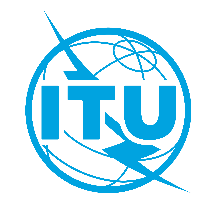 Международный союз электросвязиБюро стандартизации электросвязиЖенева, 26 февраля 2021 годаОсн.:Коллективное письмо 9/2 БСЭ
SG2/RC–	Администрациям Государств – Членов Союза–	Членам Сектора МСЭ-Т–	Ассоциированным членам МСЭ-Т, участвующим в работе 2-й Исследовательской комиссии–	Академическим организациям − Членам МСЭТел.:
Факс:
Эл. почта:
Веб-страница:+41 22 730 5415
+41 22 730 5853
tsbsg2@itu.int
www.itu.int/go/tsg2 –	Администрациям Государств – Членов Союза–	Членам Сектора МСЭ-Т–	Ассоциированным членам МСЭ-Т, участвующим в работе 2-й Исследовательской комиссии–	Академическим организациям − Членам МСЭПредмет:Виртуальное собрание 2-й Исследовательской комиссии, 31 мая − 11 июня 2021 года31 марта 2021 г.−	Представление вкладов Членов МСЭ-Т, для которых запрашивается письменный перевод30 апреля 2021 г.−	Регистрация (через онлайновую форму регистрации на домашней странице исследовательской комиссии)18 мая 2021 г.−	Представление вкладов Членов МСЭ-Т (с использованием опции "Непосредственное размещение документов")С уважением,Чхе Суб Ли
Директор Бюро 
стандартизации электросвязи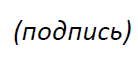 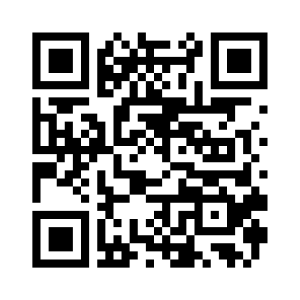 ИК2 МСЭ-T С уважением,Чхе Суб Ли
Директор Бюро 
стандартизации электросвязиПоследняя информация о собранииMonday
31 MayMonday
31 MayMonday
31 MayTuesday
1 JuneTuesday
1 JuneTuesday
1 JuneWednesday
2 JuneWednesday
2 JuneWednesday
2 JuneThursday
3 JuneThursday
3 JuneThursday
3 JuneFriday
4 JuneFriday
4 JuneFriday
4 June123123123123123SG2 PlenAManagementWP1/2 PlenRAQ1/2R3R3R7Q2/2RRR3R3R6R7Q3/2RRR3R3RR6R7WP2/2 PlenRAQ5/2RRR4RRR7Q6/2RR4R7Q7/2RRRR7OtherR1R2R5Sessions times 1 – 11h00-12h10;   2 – 12h25-13h35;   3 – 13h50-15h00Sessions times 1 – 11h00-12h10;   2 – 12h25-13h35;   3 – 13h50-15h00Sessions times 1 – 11h00-12h10;   2 – 12h25-13h35;   3 – 13h50-15h00Sessions times 1 – 11h00-12h10;   2 – 12h25-13h35;   3 – 13h50-15h00Sessions times 1 – 11h00-12h10;   2 – 12h25-13h35;   3 – 13h50-15h00Sessions times 1 – 11h00-12h10;   2 – 12h25-13h35;   3 – 13h50-15h00Sessions times 1 – 11h00-12h10;   2 – 12h25-13h35;   3 – 13h50-15h00Sessions times 1 – 11h00-12h10;   2 – 12h25-13h35;   3 – 13h50-15h00Sessions times 1 – 11h00-12h10;   2 – 12h25-13h35;   3 – 13h50-15h00Sessions times 1 – 11h00-12h10;   2 – 12h25-13h35;   3 – 13h50-15h00Sessions times 1 – 11h00-12h10;   2 – 12h25-13h35;   3 – 13h50-15h00Sessions times 1 – 11h00-12h10;   2 – 12h25-13h35;   3 – 13h50-15h00Sessions times 1 – 11h00-12h10;   2 – 12h25-13h35;   3 – 13h50-15h00Sessions times 1 – 11h00-12h10;   2 – 12h25-13h35;   3 – 13h50-15h00Sessions times 1 – 11h00-12h10;   2 – 12h25-13h35;   3 – 13h50-15h00Sessions times 1 – 11h00-12h10;   2 – 12h25-13h35;   3 – 13h50-15h00Key:    – Recorded and archived as a webcast; R – Remote participationKey:    – Recorded and archived as a webcast; R – Remote participationKey:    – Recorded and archived as a webcast; R – Remote participationKey:    – Recorded and archived as a webcast; R – Remote participationKey:    – Recorded and archived as a webcast; R – Remote participationKey:    – Recorded and archived as a webcast; R – Remote participationKey:    – Recorded and archived as a webcast; R – Remote participationKey:    – Recorded and archived as a webcast; R – Remote participationKey:    – Recorded and archived as a webcast; R – Remote participationKey:    – Recorded and archived as a webcast; R – Remote participationKey:    – Recorded and archived as a webcast; R – Remote participationKey:    – Recorded and archived as a webcast; R – Remote participationKey:    – Recorded and archived as a webcast; R – Remote participationKey:    – Recorded and archived as a webcast; R – Remote participationKey:    – Recorded and archived as a webcast; R – Remote participationKey:    – Recorded and archived as a webcast; R – Remote participationMonday
7 JuneMonday
7 JuneMonday
7 JuneTuesday
8 JuneTuesday
8 JuneTuesday
8 JuneWednesday
9 JuneWednesday
9 JuneWednesday
9 JuneWednesday
9 JuneThursday
10 JuneThursday
10 JuneThursday
10 JuneThursday
10 JuneFriday
11 JuneFriday
11 JuneFriday
11 June12312301231234123SG2 PlenAAManagementRAAWP1/2 PlenRAQ1/2RRRRRRRRRR6R6R6Q2/2Q3/2WP2/2 PlenRAQ5/2R8R8RRRR8R6Q6/2R8R8RR8R6Q7/2R8R8RRR8R6OtherR5Sessions times 1 – 11h00-12h10;   2 – 12h25-13h35;   3 – 13h50-15h00;   4 – 15h00-16h00Sessions times 1 – 11h00-12h10;   2 – 12h25-13h35;   3 – 13h50-15h00;   4 – 15h00-16h00Sessions times 1 – 11h00-12h10;   2 – 12h25-13h35;   3 – 13h50-15h00;   4 – 15h00-16h00Sessions times 1 – 11h00-12h10;   2 – 12h25-13h35;   3 – 13h50-15h00;   4 – 15h00-16h00Sessions times 1 – 11h00-12h10;   2 – 12h25-13h35;   3 – 13h50-15h00;   4 – 15h00-16h00Sessions times 1 – 11h00-12h10;   2 – 12h25-13h35;   3 – 13h50-15h00;   4 – 15h00-16h00Sessions times 1 – 11h00-12h10;   2 – 12h25-13h35;   3 – 13h50-15h00;   4 – 15h00-16h00Sessions times 1 – 11h00-12h10;   2 – 12h25-13h35;   3 – 13h50-15h00;   4 – 15h00-16h00Sessions times 1 – 11h00-12h10;   2 – 12h25-13h35;   3 – 13h50-15h00;   4 – 15h00-16h00Sessions times 1 – 11h00-12h10;   2 – 12h25-13h35;   3 – 13h50-15h00;   4 – 15h00-16h00Sessions times 1 – 11h00-12h10;   2 – 12h25-13h35;   3 – 13h50-15h00;   4 – 15h00-16h00Sessions times 1 – 11h00-12h10;   2 – 12h25-13h35;   3 – 13h50-15h00;   4 – 15h00-16h00Sessions times 1 – 11h00-12h10;   2 – 12h25-13h35;   3 – 13h50-15h00;   4 – 15h00-16h00Sessions times 1 – 11h00-12h10;   2 – 12h25-13h35;   3 – 13h50-15h00;   4 – 15h00-16h00Sessions times 1 – 11h00-12h10;   2 – 12h25-13h35;   3 – 13h50-15h00;   4 – 15h00-16h00Sessions times 1 – 11h00-12h10;   2 – 12h25-13h35;   3 – 13h50-15h00;   4 – 15h00-16h00Sessions times 1 – 11h00-12h10;   2 – 12h25-13h35;   3 – 13h50-15h00;   4 – 15h00-16h00Sessions times 1 – 11h00-12h10;   2 – 12h25-13h35;   3 – 13h50-15h00;   4 – 15h00-16h00Key:    – Recorded and archived as a webcast; R – Remote participationKey:    – Recorded and archived as a webcast; R – Remote participationKey:    – Recorded and archived as a webcast; R – Remote participationKey:    – Recorded and archived as a webcast; R – Remote participationKey:    – Recorded and archived as a webcast; R – Remote participationKey:    – Recorded and archived as a webcast; R – Remote participationKey:    – Recorded and archived as a webcast; R – Remote participationKey:    – Recorded and archived as a webcast; R – Remote participationKey:    – Recorded and archived as a webcast; R – Remote participationKey:    – Recorded and archived as a webcast; R – Remote participationKey:    – Recorded and archived as a webcast; R – Remote participationKey:    – Recorded and archived as a webcast; R – Remote participationKey:    – Recorded and archived as a webcast; R – Remote participationKey:    – Recorded and archived as a webcast; R – Remote participationKey:    – Recorded and archived as a webcast; R – Remote participationKey:    – Recorded and archived as a webcast; R – Remote participationKey:    – Recorded and archived as a webcast; R – Remote participationKey:    – Recorded and archived as a webcast; R – Remote participationAAThe Management Team will meet:Thursday, 27 May 2021, 1515 to 1615 hours.Thursday, 10 June 2021, 1500 to 1600 hours.AOpening plenary of Study Group 2: 1100 hours on Monday, 31 May 2021.Closing plenary of Study Group 2: 1225 hours on Friday, 11 June 2021.Opening plenaries of Working Parties 1/2 and 2/2: 1225 hours on Monday, 31 May 2021 (in parallel).Closing plenaries of Working Parties 1/2 and 2/2: 1100 hours on Friday, 11 June 2021 (in parallel).1Newcomer session SG2-TD12882Developing countries session SG2-TD13153Liaison Statement coordination: Q1, 2, 3/2.4Joint session of Q5/2 and Q6/2.5Vocabulary and terminology session SG2-TD13176Session devoted to finalizing meeting reports.
If Q2/2 and Q3/2 conclude early, the remaining time will be given to Q1/2.7Liaison Statement coordination: Q1, 2, 3, 5, 6, 7/2.
If this session concludes early, the remaining time will be given to Q1/2, and to WP2/2.8Joint session of Q5/, 6/2 and 7/2.